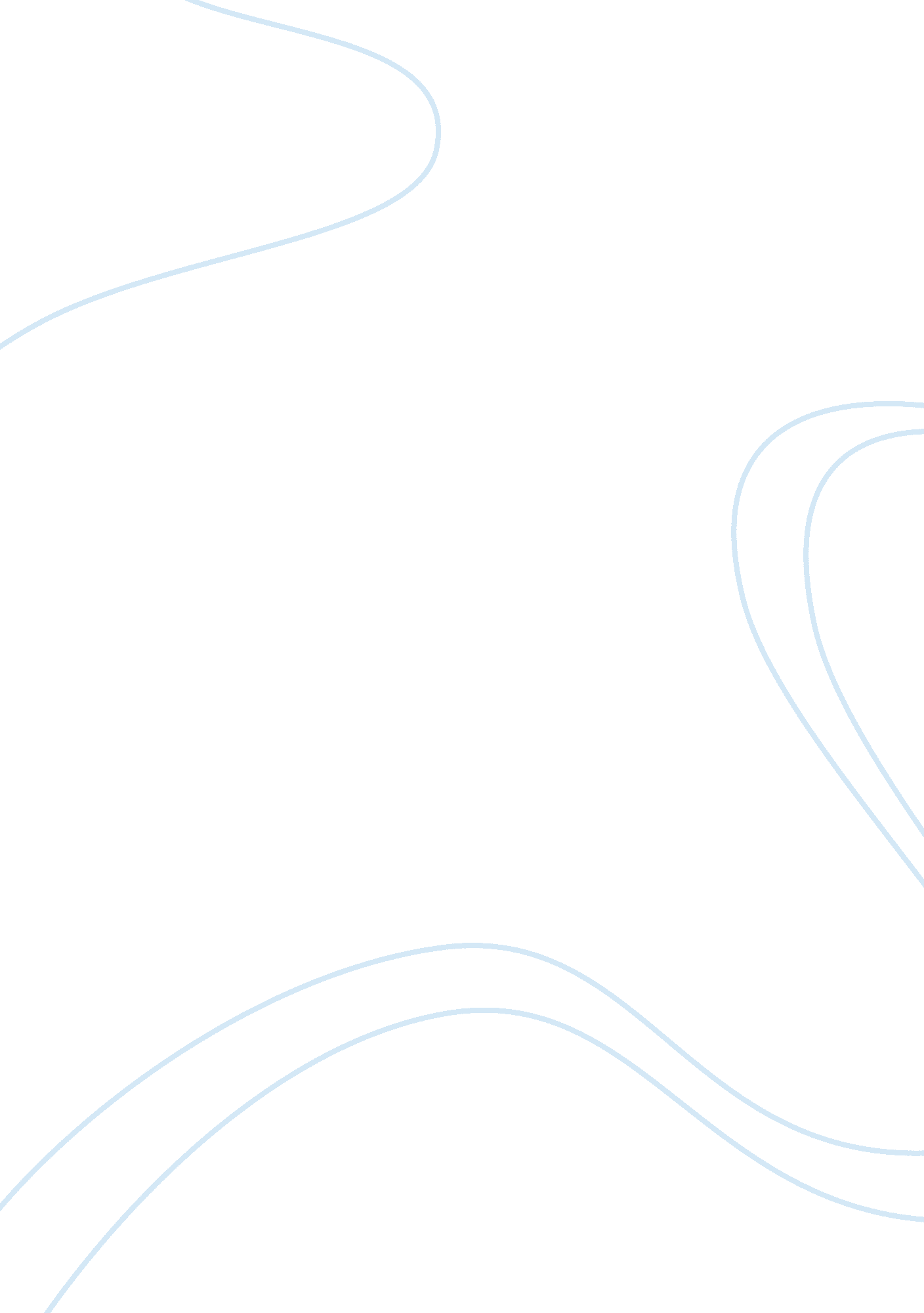 Qualifications and job preferences before beginning the job searchBusiness, Human Resources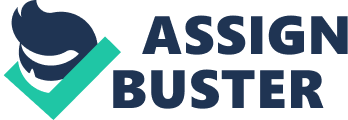 Once the sector in which the candidate prefers to work is finalized, it is essential for the candidate to understand the role he can take up in that sector based on his competencies and skills. This is important as otherwise; the candidate might end up in a role that is a misfit for him. So, he has to analyze his competencies and skills very carefully to decide on a role he can apply for. This will help him search for a job for which he is neither under qualified nor overqualified. 
In addition to helping the candidate to look for a perfect job, taking an inventory of qualifications and job preferences will increase his chances of getting a job, as he will be applying for the roles in which he can perform very well. 